AGENDA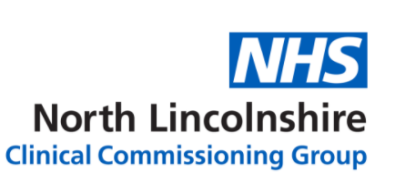 PRIMARY CARE COMMISSIONING COMMITTEEPRIMARY CARE COMMISSIONING COMMITTEEPRIMARY CARE COMMISSIONING COMMITTEEMEETING:Fifth Meeting, in Public, of the Primary Care Commissioning Committee Fifth Meeting, in Public, of the Primary Care Commissioning Committee MEETING DATE:Thursday 23 January 2020Thursday 23 January 2020VENUE:Board Room, Health Place, Brigg, DN20 8GSBoard Room, Health Place, Brigg, DN20 8GSTIME:4.15 – 6.00 pm4.15 – 6.00 pmItem NoTimingsSubjectReferenceLeadDecision to be made16.15Welcome and Introductions VerbalChairTo noteApologies and Quoracy VerbalChairTo noteDeclarations of interestIn relation to any item on the agenda of the meeting members are reminded of the need to declare:any interests which are relevant or material to the CCG;Any changes in interest previously declared; orAny financial interest (direct or indirect) on any item on the agendaAny declaration of interest should be brought to the attention of the Chair in advance of the meeting or as soon as they become apparent in the meeting. For any interest declared the minutes of the meeting must record: the name of the person declaring the interest;(ii)   the agenda item number to which the interest relate;The nature of the interest;To be declared under this section and at the top of the agenda item which it relates to. VerbalChairTo noteGifts and Hospitality DeclarationsMembers are reminded of the need to declare the offer and acceptance/refusal of gifts or hospitality in the CCG’s public registerVerbalChairTo note16.20Minutes of the meeting held on 24 October 2019(For approval)ChairFor approval16.22Matters arising from the minutes of the meeting of 24 October 2019VerbalChairTo note16.25Review of Action Log – 24 October 2019  & WorkplanPCCMTo review16.30IT Update – John MitchellPresentation - 15minsADoITFor information16.45Risk RegisterPCCMTo note16.50NHS England UpdatePCCMTo note16.55Medicines Optimisation in Care HomesPLTo note and confirm approach17.00Contract issues/Practice MergersVerbalPCCMTo note17.05Finance Report – month 9DCFOTo note17.10Terms of Reference - ReviewPCCMTo Note17.15Primary Care Network UpdateDoPCTo note17.20Primary Care Audit ReportDoPCTo note17.25Workplan - ReviewPCCM17.30Life After GP Speciality TrainingVerbalCCG ChairTo note17.35Emerging Risks to reportVerbalChairTo note17.37Any Other BusinessVerbalChairDate and Time of Next Public MeetingDate and Time of Future Meetings (Health Place Brigg)VerbalChairTo note17.40Close of meetingTo resolve that because publicity would be prejudicial to the public interest by reason of the confidential nature of the business to be transacted, the public and press be excluded from the meeting in accordance with the Public Bodies (Admissions to Meetings) Act 1960. Key to Abbreviations:CCGClinical Commissioning GroupCFOChief Finance OfficerChairChairCOCommissioning OfficerDoPCDirector of Primary CareNHSENHS EnglandPCCMPrimary Care Contracts ManagerPCMPrimary Care ManagerPLProgramme LeadSCMSenior Commissioning ManagerPrimary Care Commissioning Committee QuoracyA meeting will be quorate when a minimum of four members are present, including either the Chair or Vice Chair.Primary Care Commissioning Committee QuoracyA meeting will be quorate when a minimum of four members are present, including either the Chair or Vice Chair.Primary Care Commissioning Committee QuoracyA meeting will be quorate when a minimum of four members are present, including either the Chair or Vice Chair.Please note that packs of meeting papers will not be printed and made available at the meeting. If you would like to receive specific papers, please contact Sally Andrews on 01652 251073 or via s.andrews8@nhs.netPlease note that packs of meeting papers will not be printed and made available at the meeting. If you would like to receive specific papers, please contact Sally Andrews on 01652 251073 or via s.andrews8@nhs.netPlease note that packs of meeting papers will not be printed and made available at the meeting. If you would like to receive specific papers, please contact Sally Andrews on 01652 251073 or via s.andrews8@nhs.net